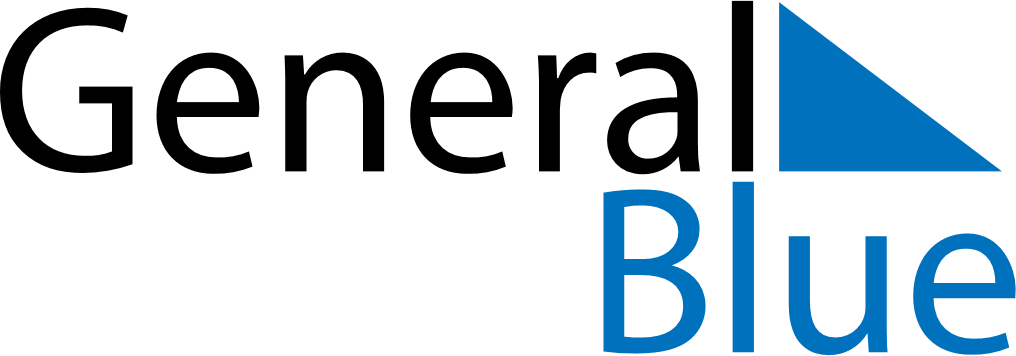 March 2033March 2033March 2033March 2033March 2033SundayMondayTuesdayWednesdayThursdayFridaySaturday12345678910111213141516171819202122232425262728293031